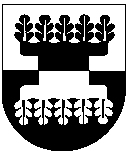 Šilalės rajono savivaldybės MERASpotvarkisDĖL ŠILALĖS RAJONO SAVIVALDYBĖS TARYBOS 14 POSĖDŽIO SUŠAUKIMO2024 m. vasario 29 d. Nr. T3-84ŠilalėVadovaudamasis Lietuvos Respublikos vietos savivaldos įstatymo 17 straipsnio 9 dalimi, 27 straipsnio 2 dalies 4 punktu:1. Š a u k i u 2024 m. kovo 7 d. 10.00 val. Šilalės rajono savivaldybės posėdžių salėje Šilalės rajono savivaldybės tarybos 14 posėdį.2. T e i k i u Šilalės rajono savivaldybės tarybai svarstyti šiuos klausimus:2.1. Dėl pritarimo Šilalės rajono savivaldybės ir Klaipėdos apskrities valstybinės mokesčių inspekcijos bendradarbiavimo sutarties pasirašymui.Pranešėjas Artūras Mikalauskas.2.2. Dėl Šilalės rajono savivaldybės tarybos 2023 m. vasario 2 d. sprendimo Nr. T1-6 „Dėl Šilalės rajono savivaldybės viešosios tvarkos bei krizių valdymo ir civilinės saugos būklės gerinimo 2023–2025 metų programos patvirtinimo“ pakeitimo.Pranešėjas Mindaugas Mikutavičius.2.3. Dėl pritarimo Šilalės rajono savivaldybės Antikorupcijos komisijos 2023 metų veiklos ataskaitai.Pranešėja Raimundė Gečienė.2.4. Dėl Šilalės rajono vietinės reikšmės kelių objektų prioritetinių eilių 2024–2026 metų sąrašo patvirtinimo.Pranešėjas Justas Stankevičius.2.5. Dėl Kelių priežiūros ir plėtros programos finansavimo lėšų, skirtų Šilalės rajono savivaldybės vietinės reikšmės keliams (gatvėms) tiesti, rekonstruoti, taisyti (remontuoti), prižiūrėti ir saugaus eismo sąlygoms užtikrinti, 2024 metų objektų sąrašo patvirtinimo.Pranešėjas Justas Stankevičius.2.6. Dėl prioritetinės valstybinės reikšmės kelių ruožų su žvyro danga asfaltavimo Šilalės rajono savivaldybėje eilės patvirtinimo.Pranešėjas Justas Stankevičius.2.7. Dėl elektros oro linijų pirkimo.Pranešėja Reimunda Kibelienė.2.8. Dėl sutikimo perimti Šilalės rajono savivaldybės nuosavybėn valstybei nuosavybės teise priklausantį materialųjį turtą ir jo perdavimo Šilalės rajono savivaldybės viešajai bibliotekai.Pranešėja Reimunda Kibelienė.2.9. Dėl savivaldybės turto perdavimo pagal panaudos sutartį.Pranešėja Reimunda Kibelienė.2.10. Dėl Šilalės rajono savivaldybės tarybos 2023 m. gruodžio 28 d. sprendimo Nr. T1-332 „Dėl leidimo rengti ir teikti projekto įgyvendinimo planą ir investicinį projektą“ pakeitimo.Pranešėja Ineta Butvidienė.2.11. Dėl viešosios įstaigos Laukuvos ambulatorijos reorganizavimo prijungiant ją prie viešosios įstaigos Šilalės rajono ligoninės.Pranešėja Ineta Butvidienė.2.12. Mažumos valanda.3. P a v e d u paskelbti šį potvarkį Šilalės rajono savivaldybės interneto svetainėje www.silale.lt ir vietinėje spaudoje.Šis potvarkis gali būti skundžiamas Lietuvos Respublikos administracinių bylų teisenos įstatymo nustatyta tvarka Regionų apygardos administracinio teismo Klaipėdos rūmams (Galinio Pylimo g. 9, 91230 Klaipėda) per vieną mėnesį nuo šio potvarkio paskelbimo dienos.Savivaldybės meras 					Tadas Bartkus